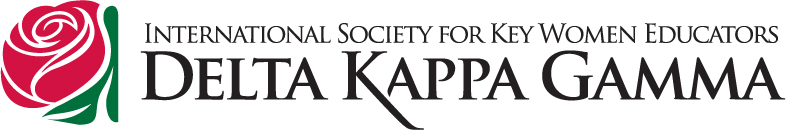 PENNSYLVANIA STATE ORGANIZATION NANCY B. GROVE VISIONARY FUND APPLICATION FORMThe Pennsylvania State Organization Nancy Grove Visionary Fund awards a grant to in-service active teacher members to fund innovative ideas and activities related to Excellence in Education within the educational community.  This annual award is administered by the Past State Presidents of the Pennsylvania State Organization and will be awarded at the annual state convention.  The grant is to be used during the school year immediately following the state convention.  It is imperative that the recipient be in attendance at the Pennsylvania State Organization Convention to receive her award.  Interested applicants shall complete the following application form and send the completed application form postmarked by February 1 to:Tracey R. Dusch, Past State PresidentNancy Grove Visionary Fund ChairPlease complete the following:Name:___________________________________________________________________________Address:_________________________________________________________________________School District Name:__________________________________________________________Professional Position:__________________________________________________________Phone:___________________________________________________________________________Email Address:_________________________________________________________________Chapter:_________________________________________________________________________Please answer the following, attach additional paper if needed:1.  Describe the proposed plan or activity. Include goals and objectives. _______________________________________________________________________________________________________________________________________________________________________________________________________________________________________________________________________________________________________________________________________________________________________________________________________________________________2.  Describe the group to be targeted (students – grade level or age;      specific minority groups; parents; community)._________________________________________________________________________________________________________________________________________________________________________________________________________________________________________________________3.  How will this proposed plan/activity enhance excellence in      education?  (include need and expected outcomes)____________________________________________________________________________________________________________________________________________________________________________________________________________________________________________________________________________________________________________________________________________4.  Have you made application for this proposal to other sources of      funding?  If so, please name the source and what you expect to      receive.  ______________________________________________________________________________________________________________________________________________________________________5.  Outline the budget for the proposed plan/activity, i.e. specifically,      How much money will be spent on different parts of the proposal.____________________________________________________________________________________________________________________________________________________________________________________________________________________________________________________________________________________________________________________________________________6.  How will the activity be evaluated and shared? (include outcomes to      be expected and how the results will be shared with the       educational community)____________________________________________________________________________________________________________________________________________________________________________________________________________________________________________________________________________________________________________________________________________Applicant’s Signature:__________________________________________________________Signature of Chapter President:_______________________________________________